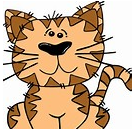 COPY CAT These questions are all in the text. Read the question and highlight key wordsScan the text for key words Re-read to check this matches the questionCopy the word/ phrase or information 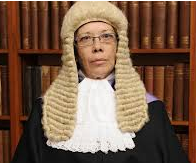 JUDGE AND JURYThese questions want your opinion based on the textScan the text for phrases from the question or the correct section Re-read the text so that you have a FULL understanding Give your opinion using evidence from the text to support your answer 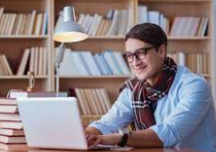 AUTHORS CRAFTThese questions are about what words the author has used to create effects or why they have written it in a certain way or used certain words. Read the text and think of other words that have similar meanings Think about the techniques you use in your own writing and why NEVER SAY – “ To make it interesting – this is too vague and general. Instead explain why or how it makes it more interesting 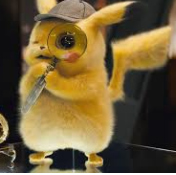 TEXT DETECTIVEIn these questions you need evidence from the text to back-up your answer Read the question and highlight key words Skim to the section of the text you think it will be inRe-read to check you have found the EXACT spot and write your answerThen use quotations or reference to the text to support your idea